ŠOLA: OŠ Janka Padežnika, Maribor MENTOR: doc. dr. J. B.UČITELJ: P. D. L., prof. KANDIDAT ŠTUDENT: D. F. in D. B.DATUM: 8.5.2013URA: 4. in 5. ura RAZRED: 3. b LIKOVNO PODROČJE:Risanje   LIKOVNI PROBLEM: Svetlo in temno črtno izpolnjena ploskev     LIKOVNA TEHNIKA: Risba s flomastrom LIKOVNA TEMA: Črtno izražanje                                                            LIKOVNI MOTIV: Cvetoč travnik  VZGOJNO-IZOBRAŽEVALNI CILJI:Kognitivni: spoznajo različne vrste črtspoznajo način črtnega izražanjaspoznajo različne risarske materialePsihomotorični: razvijajo motorično spretnost in občutek za ravnanje z različnimi risarskimi                        materiali in pripomočkiAfektivni: razvijajo občutek za razporejanje oblik v risbiUČNE OBLIKE: individualno delofrontalna učna oblikaUČNE METODE:Splošne metode: razgovorrazlagademonstracijaSpecifične metode: specifičnost estetske komunikacijespecifičnost ustvarjalnih procesovZNAČILNOST DIDAKTIČNE ENOTE: uvodna uraura praktičnega delaura ustvarjanjaMEDPREDMETNE POVEZAVE: spoznavanje okoljaLIKOVNI MATERIALI IN ORODJA:Risalni list, flomaster LIKOVNO DIDAKTIČNA SREDSTVA: Reprodukcija izbranih umetniških del, fotorgarfije, tablaVIRI IN LITERATURA: Nacionalni učni načrt: Likovna vzgoja. Ljubljana. 2011ARTIKULACIJA UČNE UREShema tabelne slike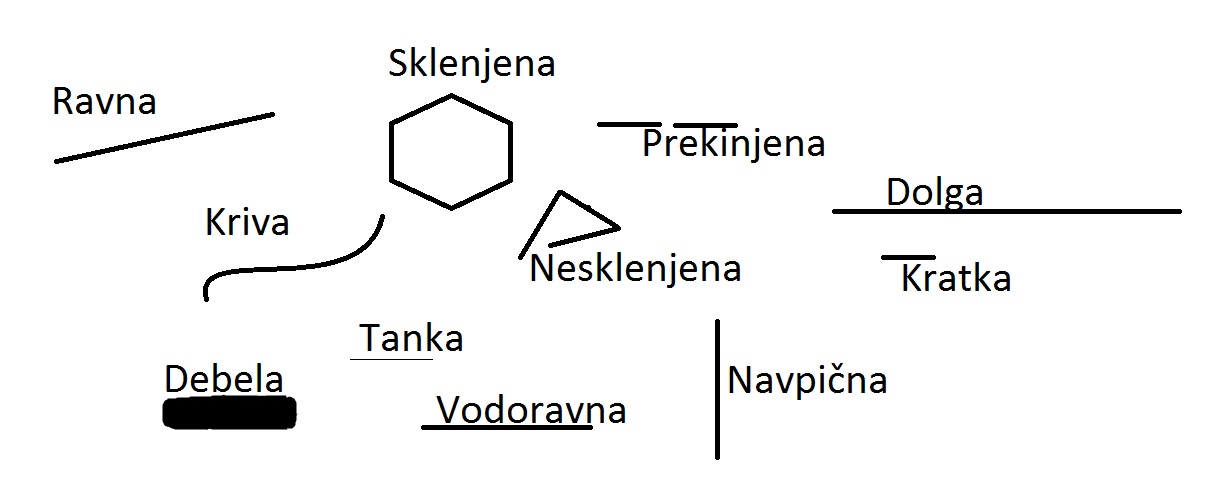 SNOVNI DELMETODIČNI DEL UVODNA MOTIVACIJA (Kognitivna učna strategija)Učence povabiva, da si prinesejo stole in se posedejo v polkrog.Razdeliva jim razrezane koščke dveh reprodukcij. Nato ti dve reprodukciji pokaževa učencem in ju pritrdiva na tablo, vsak pride svoj košček zalepit pod tisto reprodukcijo pod katero spada njihov košček. 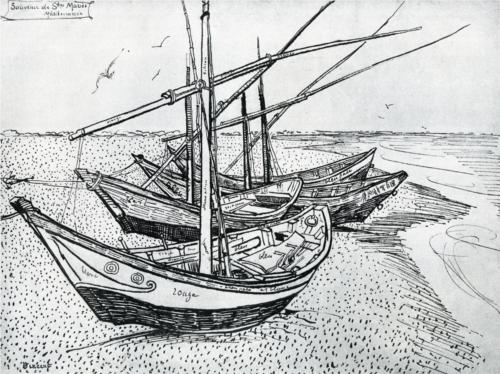 Vincent Van Gogh - Fishing boats on the Beach (Ribiški čolni na plaži)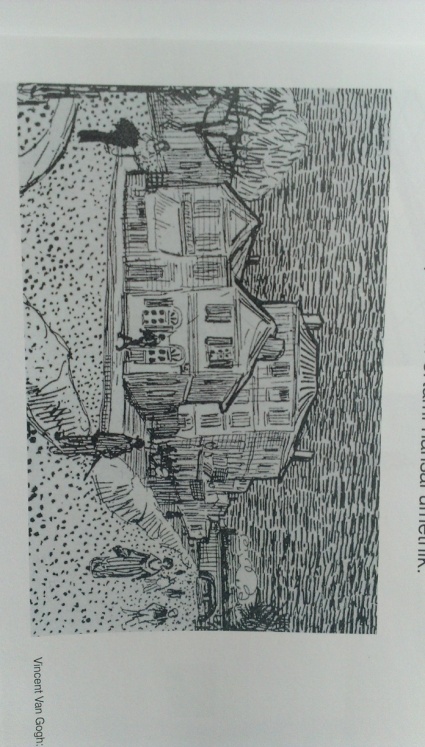 Vincente Van Gogh: Hiša 1888Pogovorimo se v čem se ti dve reprodukciji razlikujeta. »Po čem ste vedeli, pod katero reprodukcijo spada vaš košček?«Pokažejo tri različne svetle ploskve in tri različne temne ploskve. Pokaževa eno ploskev učenci poiščejo in pokažejo temnejšo in svetlejšo ploskev. »Kakšne barve sta uporabljala umetnika?«Ko se pogovorimo o vseh razlikah na risbi, učencem predstaviva risarske materiale. Na mizi je več risarskih materialov, en učenec pride in jih razdeli med trde in tekoče. POGOVOR O LIKOVNI NALOGIPogovorimo o lastnostih risanja z flomastrom. »Med kakšne risarske materiale spada flomaster?«»Kakšne flomastre poznate?«»Na kakšno podlago rišemo z flomastrom?«»Kaj vse lahko rišemo z flomastrom?«Demonstracija»Kakšne vrste črt poznate?«Učenci na večji bel list, ki je pritrjen na tabli, narišejo različne vrste črt. Ko spoznamo vse vrste črt, učence vprašava, katero ploskev bi lahko zapolnili in kako? Določiva učenca, ki bo zapolnil ploskev s točkami in črtami. Spoznamo, da so lahko ploskve izpopolnjene svetlo ali temno. Učencem pokaževa kako so risali umetniki. Reprodukcije pritrdimo na tablo. 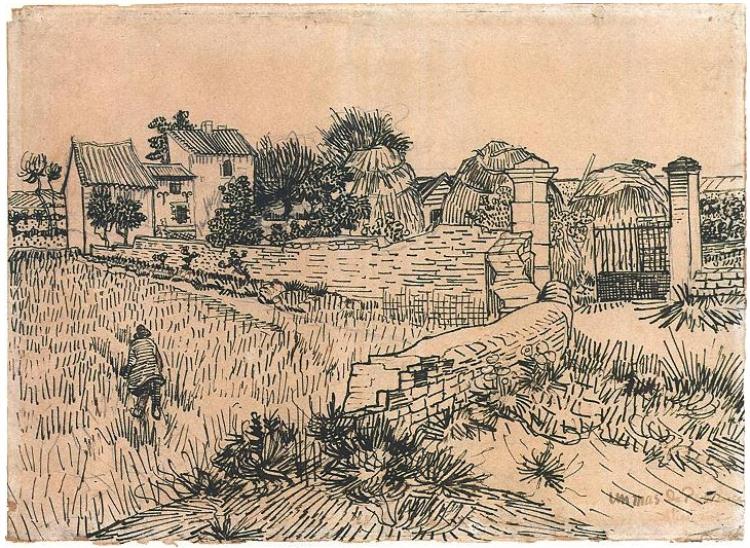 Vincent Van Gogh, Entrance Gate to a Farm with Haystacks (Vhodna vrata na kmetiji) 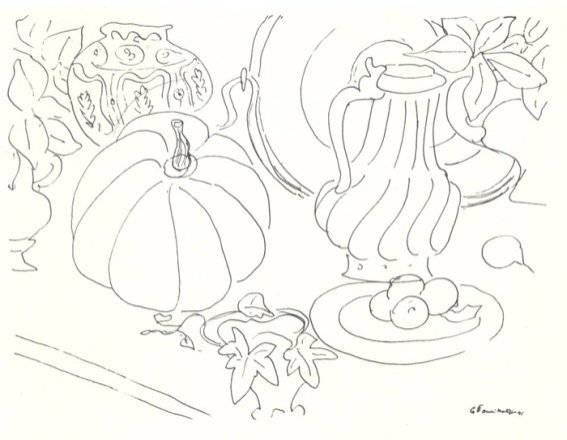 Henri Matisse, Variations of Still Life with Magnoli (Različica tihožitja z magnolijami) Reprodukciji med seboj primerjamo.»Kaj vidite na reprodukcijah?«»V čem se razlikujeta?«»Kaj je posebnega na njima?«»Kakšne ploskve vidimo?«»Kako so izpopolnjene?« »Kje vidiš temnejše in kje svetlejše ploskve?«»Ali je izpopolnjena celotna ploskev?«»Kakšne črte vidimo?« »S čim je dosegel svetlost oz. temnost na izdelku?«Likovni motiv Pokaževa jim fotografije cvetočih travnikov, različnih oblik cvetov in trav ter se o njih pogovorimo.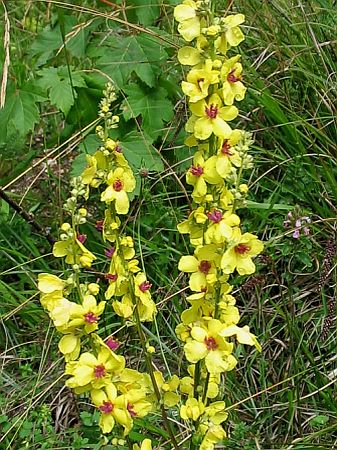 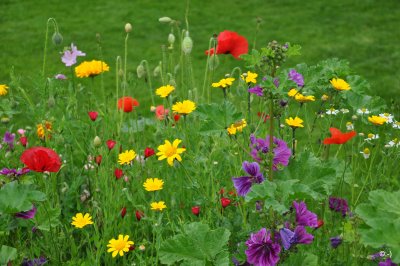 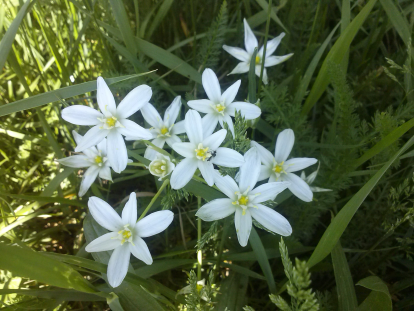 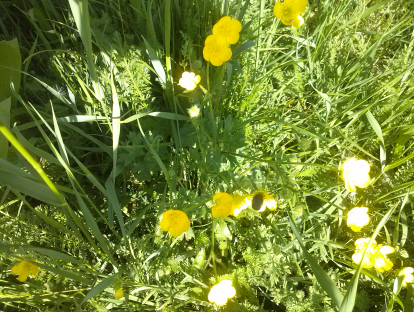 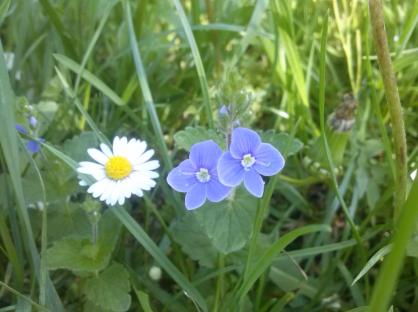 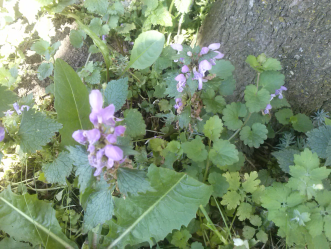 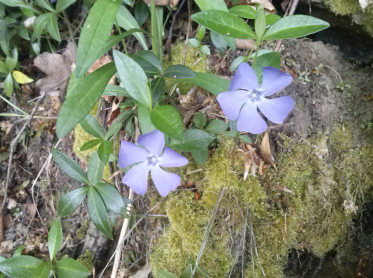 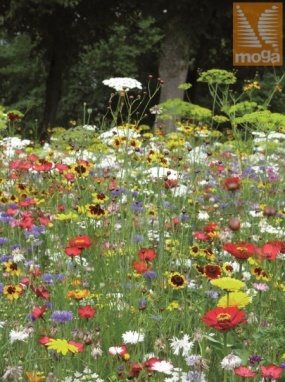 Pogovor o fotografijah:»Kaj vidite na fotografijah?«»Kaj vse najdemo na travniku?« »Kakšni so listi, trave?«»Kakšne oblike so cvetovi?«»Ali katera oblika izstopa?«»Se kje oblike ponavljajo?« »Menite, da bi lahko cvetoči travnik narisali tudi z eno barvo?  Kako pa bi ga narisali?«Sledi napoved smotra.NAPOVED SMOTRA»Danes boste s tekočim risarskim materialom – flomastrom, na gladko risalno podlago narisali cvetoči travnik«Pri tem boste pozorni na: Vrste črt Svetlo in temno izpopolnjene ploskveZapolnitev formata Izvirnost Ne uporabljate šablonNAPOTKI ZA DELO IN KONKRETIZACIJA LIKOVNE NALOGEUčencem naročiva, da si pred delom zaščitijo delovno površino z časopisnim papirjem. Učencem naročiva, da rišejo na gladko podlago.Učenem naročiva, naj se najprej na zadnjo stran risalnega lista podpišejo.Učence opozoriva naj uporabljajo samo eno barvo flomastra.PRAKTIČNO DELO UČENCEVUčeni delajo individualno, med delom jim svetujeva ter jih vzpodbujava.Učenci, ki predčasno končajo dobijo dodatno zaposlitev (sestavljanko in križanko).LIKOVNO VREDNOTENJE	Učenci svoje risbe prinesejo pred tablo, skupaj jih pritrdimo. Posedejo se v polkrog. Skupaj jih vrednotimo po danih merilih.»Kaj smo danes počeli?«»Na kaj smo morali biti pozorni pri risanju z flomastrom?«»Katera risba izstopa? Zakaj?«»Kje je zapolnjena celotna površina?«» Kje bi morali še kaj dodati?«»Katera risba je najbolj izvirna? Je kje opazno podvajanje?«Frontalna oblika Metoda razgovora Metoda prikazovanjaMetoda demonstracijeMetoda pogovoraFrontalna oblikaMetoda razgovoraMetoda estetske komunikacijeIndividualna oblikaMetoda risanja Metoda praktičnega likovnega izražanjaMetoda razgovora